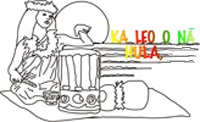      SOLICITUD DE INSCRIPCIÓN AL2°  INTERCOLEGIAL DE DANZAS POLINESIAS 2018FECHA: ___________________________ESCUELA:   __________________________________________________________NOMBREDOMICILIO: _________________________________________________________	                               	CALLE                                  No____________________________________________________________________COLONIA                                              CIUDAD                                             C.P.	TELEFONO(S): ______________________________________________________e-mail, Facebook u otros: _____________________________________________MAESTRA(O): _______________________________________________________NOMBREDOMICILIO PARTICULAR: ____________________________________________	                               	CALLE                                  No_____________________________________________________________________COLONIA                                                CIUDAD                                             C.P.TELEFONO(S). ______________________________________________________e-mail, facebook u otros: ______________________________________________NOMBRE DE LOS BAILES A PRESENTAR:HAWAIIANO    (   ) kahiko     (  ) auana.Nombre del baile: __________________________________________________TAHITIANO    (  ) aparima     (  ) ote’a          (  ) otro. Indicar qué regiónNombre del baile: __________________________________________________NOMBRES  Y GRADO QUE CURSAN LOS PARTICIPANTESIndicar edad y grado que cursan1.-2.-3.-4.-5.-6.-7.-8.-9.-10.-11.-12.-13.-14.-15.-16-17._18.-19.-20.-Breve currículo de la maestra indicando quiénes han sido sus maestros, cuántos años tiene de experiencia en general y cualquier dato que considere importante para presentarla.Breve historia del taller en la escuela, desde cuándo empezó a trabajarse. Cuánto tiempo tiene la actual maestra trabajando y en que eventos han participado como grupo. Incluir cualquier otro dato que considere relevante para la presentación del grupo.